FACTURATION  DU CLIENT :	LIVRAISON À :Nom :	Nom :_________________________________________Adresse :	Adresse :______________________________________Ville :	Ville :________________________________________Province :	Code P. :	Province :	Code P. :_____________Tél. :___________________________  Courriel : __________________________________________	Les boîtes de 50 bouchées sont en chocolat noir 72% de cacao de première qualité avec des ingrédients de sources biologiques et équitables. À l’intérieur de chaque emballage un message  personnalisé en couleur véhiculera l’information que vous désirez.	                                                                                                          CHOCO-MESSAGE	                 Note : Frais de montage du message personnalisé 14.99$ tx. (une fois).  Taxes et livraison en sus.Date l’événement :__________________	Date voulue de livraison :_____________Pour le montage du message, nous avons besoin du logo et des images de bonnes qualités.En date du ________________________ ce bon de commande devient une commande officielle.__________________________                                      ______________________   Signature du client                                                          Nom du client lettre moulée    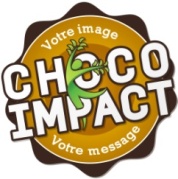 Tel. : 819 380-4139             Stéphane Duchesneauwww.chocoimpact.com       info@chocoimpact.com1397, Avenue de Grand-Mère, Shawinigan (Qc),  G9T 2J7BON DE COMMANDECHOCO-MESSAGE2022PROMOTIONRabais de 5% à l’achat de 21 boîtes et plus.Sourire  Papillon  Fleur           29.39$ 300g (50unités 6g)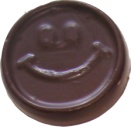 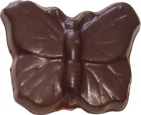 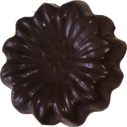 QUANTITÉMessage personnaliséNoël (Mélange de trois figurines)                    30.99$      (50unités d’environ 7g)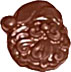 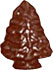 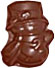 Pâques (Mélange de trois figurines)            32.89$                   (50unités d’environ 8g)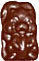 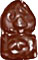 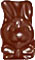 Choco-message :   ___________Montage :    ___________Montage gratuit pour commande de 10 boîtes et plus.St-Valentin     Halloween        32.89$                              (50unités d’environ 8g)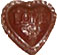 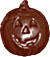 Saveurs :     ___________ (Ajout 5.99$tx /boîte)(Amande – Érable – Canneberge)Livraison :    ___________Sous-Total : ___________                                                                32.89$  400g (50 unités 8g)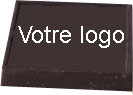 Frais de conception  du logo en sus (Payable une seule fois)TPS :             ___________TVQ :            ____________TOTAL :       ____________